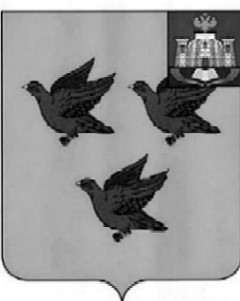 РОССИЙСКАЯ ФЕДЕРАЦИЯОРЛОВСКАЯ ОБЛАСТЬАДМИНИСТРАЦИЯ ГОРОДА ЛИВНЫПОСТАНОВЛЕНИЕ22 февраля  2024 года                                                                                    № 14     г. ЛивныО закреплении муниципальных образовательныхорганизаций, реализующих образовательные программы дошкольного образования,за территориями города ЛивныНа  основании статьи  9 Федерального закона от 29 декабря 2012 года № 273-ФЗ «Об образовании в Российской Федерации», в соответствии с приказом Министерства просвещения Российской Федерации от 15 мая 2020 года № 236 «Об утверждении Порядка приема на обучение по образовательным программам дошкольного образования», в целях обеспечения прав детей на получение общедоступного и бесплатного дошкольного образования  администрация города Ливны постановляет:1. Закрепить муниципальные образовательные организации, реализующие образовательные программы дошкольного образования за территориями города Ливны (приложение).2. Осуществлять прием детей в муниципальные образовательные организации, реализующие  образовательные программы дошкольного образования города Ливны, с учетом приоритетного зачисления в образовательные организации лиц, проживающих на закрепленной территории.3. Образовательным организациям обеспечить прием детей в дошкольные группы компенсирующей, комбинированной, оздоровительной направленности, а также в группы для детей, нуждающихся в психолого-педагогической и медико-социальной помощи, независимо от места проживания ребенка. 4. Признать утратившим силу постановление администрации города Ливны от 30 января 2023 года № 7 «О закреплении муниципальных образовательных организаций, реализующих образовательные программы дошкольного образования, за территориями города Ливны».5. Опубликовать настоящее постановление в газете «Ливенский вестник» и разместить его на официальном сайте администрации http://www.adminliv.ru  в сети Интернет.6. Контроль за исполнением настоящего постановления возложить на заместителя главы администрации города по социальным вопросам.Глава города		     				                         С. А. Трубицин